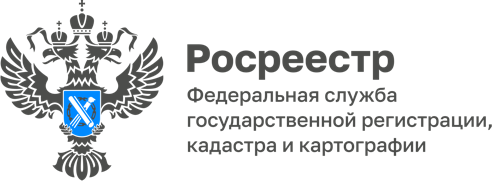 Реализации в Волгоградской области закона о выявлении правообладателей ранее учтенных объектов недвижимостиВ рамках реализации положений Федерального закона от 30.12.2020     № 518-ФЗ «О внесении изменений в отдельные законодательные акты Российской Федерации», органами местного самоуправления Волгоградской области в тесном сотрудничестве с Управлением Росреестра по Волгоградской области активно проводятся мероприятия по выявлению правообладателей ранее учтенных объектов недвижимости в целях дальнейшего внесения соответствующих сведений в Единый государственный реестр недвижимости (ЕГРН). Анализируя результаты проводимых работ и практики реализации закона в регионе за 8 месяцев текущего года, Управление Росреестра по Волгоградской области отмечает, что соблюдение стандарта деятельности по обеспечению и улучшению информационного обмена, повышение оперативности в решении вопросов проверки сведений ЕГРН и проведение удаленных консультаций, а также использование единого механизма обработки данных содержащихся в информационных ресурсах, позволили значительно увеличить процент выявленных и внесенных сведений о правообладателях ранее учтенных объектов недвижимости в текущем году.Результатом такой планомерной совместной работы Управления Росреестра по Волгоградской области и органов местного самоуправления Волгоградской области к настоящему моменту является внесение в ЕГРН сведений о государственной регистрации прав в отношении 10589 ранее учтенных объектов недвижимости на территории Волгоградской области. Управление Росреестра напоминает, что ранее учтенными объектами недвижимого имущества считаются объекты, технический учет или государственный учет которых осуществлен в установленном законодательством Российской Федерации порядке до дня вступления в силу Федерального закона от 24 июля 2007 года № 221-ФЗ «О государственном кадастре недвижимости» и права на такие объекты недвижимости, возникшие до дня вступления в силу Федерального закона     от 21 июля 1997 года № 122-ФЗ «О государственной регистрации прав на недвижимое имущество и сделок с ним», признаются юридически действительными при отсутствии их государственной регистрации в ЕГРН.Несмотря на то, что комплекс мероприятий по выявлению правообладателей ранее учтенных объектов недвижимости осуществляется органами местного самоуправления путем проведения анализа сведений, находящихся в их архивах, направления необходимых запросов в другие ведомства и учреждения и в случае выявления правообладателей, информирование их об этом и самостоятельное направление в орган регистрации прав, при отсутствии возражений, заявления о внесении в ЕГРН сведений о правообладателе и самом объекте, правообладатели  таких объектов недвижимости имеют право самостоятельно и бесплатно обратиться с заявлением о государственной регистрации ранее возникшего права на объект недвижимости и приложением ранее полученного документа, удостоверяющего право на данный объект недвижимости, в любой офис Многофункционального центра предоставления государственных и муниципальных услуг.«Взаимодействие региональных структур при реализации положений закона позволит не только сформировать полный и точный ЕГРН, вовлечь в налоговый оборот ранее учтенные объекты недвижимости, но и обеспечит защиту прав и интересов правообладателей, ранее учтённых объектов недвижимости, поможет им избежать возникновения имущественных споров», - сообщает начальник отдела организации кадастровой оценки и приватизации комитета по управлению государственным имуществом Волгоградской области Елена Алтухова.С уважением,Балановский Ян Олегович,Пресс-секретарь Управления Росреестра по Волгоградской областиMob: +7(937) 531-22-98E-mail: pressa@voru.ru